Проект постановленияОб утверждении Программы «Благоустройство территории сельского поселения Старотумбагушевский сельсовет муниципального района Шаранский район Республики Башкортостан на 2019-2024 годы»В соответствии с Федеральным законом от 06.10.2003 г. N 131 ФЗ «Об общих принципах организации местного самоуправления в Российской Федерации» и в целях создания наилучших социально-бытовых условий проживания населения и формирования благоприятного социального микроклимата, восстановления и ремонта дорог, наиболее эффективного использования бюджетных и организационных ресурсов путем совершенствования системы программно-целевого управления, ПОСТАНОВЛЯЮ:Принять Программу сельского поселения «Благоустройство территории сельского поселения Старотумбагушевский сельсовет муниципального района Шаранский район Республики Башкортостан на 2019-2024 годы» (прилагается).2. Настоящее постановление вступает в силу с момента обнародования в здании администрации сельского поселения Старотумбагушевский сельсовет муниципального района Шаранский район Республики Башкортостан и на сайте сельского поселения Старотумбагушевский сельсовет в сети Интернет.3. Постановления главы сельского поселения № 30 от 11.12.2014 года «Об утверждении Программы «Благоустройство территории сельского поселения Старотумбагушевский сельсовет на 2015-2017 годы», № 72 от 02.12.2015 года «О внесении изменений и дополнений в постановление № 30 от 11 декабря 2014 года «Благоустройство территории сельского поселения Старотумбагушевский сельсовет муниципального района Шаранский район Республики Башкортостан на 2015 – 2017 годы»» считать утратившим силу с 31 декабря 2018 года.4. Контроль за выполнением программы оставляю за собой.Глава сельского поселения						И.Х. БадамшинПриложение к постановлению главысельского поселения Старотумбагушевский сельсоветмуниципального районаШаранский районРеспублики Башкортостанот ________ 2018 года № ______ Программа «Благоустройство территории сельского поселения Старотумбагушевский сельсовет муниципального района Шаранский район Республики Башкортостан на 2019-2024 годы»Раздел 1. Паспорт Программы «Благоустройство территории сельского поселения Старотумбагушевский сельсовет муниципального района Шаранский район Республики Башкортостан на 2019-2024 годы»Раздел 2. Содержание проблемы и обоснование необходимости ее решенияПраво граждан на благоприятную среду жизнедеятельности закреплено в основном законе государства – Конституции Российской Федерации, в связи, с чем создание благоприятной для проживания и хозяйствования среды является одной из социально значимых задач, на успешное решение которой должны быть направлены совместные усилия органов государственной власти и местного самоуправления при деятельном участии в ее решении населения.Анализ сложившейся ситуации показал, что для нормального функционирования сельского поселения Старотумбагушевский сельсовет имеет большое значение инженерное благоустройство его территорий. Инженерное благоустройство территорий включает в себя такие вопросы, как устройство внешнего освещения, озеленения, обустройство детских, спортивных и хозяйственных площадок, площадок для мусорных контейнеров.Проблема благоустройства сельского поселения является одной из насущных, требующая каждодневного внимания и эффективного решения.Зеленое хозяйство поселения представлено деревьями, кустарниками, требующими ухода, формовочной обрезки, уборки.На протяжении ряда лет в достаточной мере не производились работы по озеленению территории поселения, кронированию и валке сухостойных деревьев. Все это отрицательно сказывается на ее привлекательности.Для населения среднего и старшего возраста зоны отдыха должны создавать атмосферу покоя, душевного комфорта.На сегодняшний день возникла необходимость комплексного подхода к решению задач улучшения благоустройства территории за счет привлечения средств бюджета.Дороги сельского поселения – это дороги грунтовые и с гравийным покрытием, которые требуют постоянной подсыпки и ремонта.Раздел 3. Цель ПрограммыЗадачей Программы является исполнение в 2019-2024 года предложений (наказов) избирателей по вопросам благоустройства, дорожного хозяйства, повышения уровня внешнего благоустройства территории населенных пунктов, их чистоты, решение экологических и санитарных проблем.Целями и задачами Программы являются:- формирование среды, благоприятной для проживания населения;- повышение уровня благоустройства территорий, улучшение подходов и подъездов к жилым домам;- создание новых и обустройство существующих хозяйственных, детских, спортивных площадок малыми архитектурными формами.Раздел 4. Мероприятия, предусмотренные ПрограммойДля обеспечения Программы благоустройства территории предлагается провести следующие работы:- продолжить обустройство детских площадок;- произвести удаление сухостойных, больных и аварийных деревьев;- содержание уличного освещения;- ремонт и установка светильников;- содержание спортивных площадок и стадионов;- проведение мероприятий по посадке и уходу за зелеными насаждениями, обрезке деревьев и кустарников;- посадку цветов на клумбы;- содержание места для захоронения;- содержание в хорошем состоянии памятника погибшим в ВОВ воинам;- привлечение населения к мероприятиям по благоустройству дворовых территорий.Санитарная вырубка зеленых насаждений должна проводиться при получении в установленном порядке разрешений на ее проведение.Раздел 5. Ожидаемые результаты ПрограммыРезультатом реализации программы станет повышение уровня благоустройства территории. Оно позволит предупредить аварийные ситуации, угрожающие жизнедеятельности человека, движению транспорта; улучшит экологическое состояние населенных пунктов.Раздел 6. Сроки и этапы реализации программы           Срок выполнения Программы рассчитан на 2019 – 2024 годы.Раздел 7. Ресурсное обеспечение программы           Ресурсное обеспечение программы осуществляется за счет средств бюджета сельского поселения в сумме 2966 тыс. руб. В том числе:2019 год – 524,8 тыс. рублей2020год – 489,3 тыс. рублей2021 год – 451,9 тыс. рублей2022 год – 500 тыс. руб.2023 год - 500 тыс.руб.2024 год - 500 тыс.руб.Раздел 8. Организация управления программой и контроль за ходом ее реализацииАдминистрация сельского поселения Старотумбагушевский сельсовет осуществляет распределение бюджетных ассигнований по видам работ и общий контроль за ходом реализации Программы и финансовым исполнением.Контроль за целевым использованием средств Программы осуществляется в соответствии с действующим законодательством и носит постоянный характер.Корректировка Программы, в том числе включение в нее новых мероприятий, а также продление срока ее реализации осуществляется в установленном порядке по предложению Заказчика.Раздел 9. Оценка эффективности социально-экономических последствий от реализации ПрограммыНастоящая Программа позволит повысить уровень благоустройства территорий сельского поселения Старотумбагушевский сельсовет, а значит повысить уровень комфорта проживания населения.Целевые индикаторы и показатели эффективности программыРаздел 10. Система программных мероприятийГлава сельского поселения							И.Х. БадамшинБашкортостан РеспубликаһыныңШаран районымуниципаль районыныңИске Томбағош  ауыл советыауыл биләмәһе ХакимиәтеҮҙәк урамы, 14-се йорт, Иске Томбағош  ауылыШаран районы Башкортостан Республикаһының 452636Тел.(34769) 2-47-19, e-mail:sttumbs@yandex.ruwww.stumbagush.sharan-sovet.ru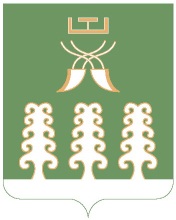 Администрация сельского поселенияСтаротумбагушевский сельсоветмуниципального районаШаранский районРеспублики Башкортостанул. Центральная, д.14 д. Старотумбагушево                             Шаранского района Республики Башкортостан, 452636Тел.(34769) 2-47-19, e-mail:sttumbs@yandex.ru,www.stumbagush.sharan-sovet.ruНаименование ПрограммыПрограмма «Благоустройство территории сельского поселения Старотумбагушевский сельсовет муниципального района Шаранский район Республики Башкортостан на 2019-2024 годы» (далее – Программа)Заказчик ПрограммыАдминистрация сельского поселения Старотумбагушевский сельсоветОснование для разработки ПрограммыФедеральный закон РФ № 131-ФЗ от 06.10.2003 г. «Об общих принципах организации местного самоуправления в Российской Федерации»; Устав сельского поселения Старотумбагушевский сельсоветРазработчик ПрограммыАдминистрации сельского поселения Старотумбагушевский сельсоветЦель ПрограммыВыполнение комплексного благоустройства сельского поселения, с целью создания наилучших социально-бытовых условий проживания населения и формирования благоприятного социального микроклимата.Задачи ПрограммыОрганизация освещения улиц.Организация благоустройства и озеленения территории поселения.Организация прочих мероприятий по благоустройству поселения, улучшение санитарно-эпидемиологического состояния территории.Механизированная уборка дорог     Благоустройство кладбищОсновные исполнители ПрограммыАдминистрация сельского поселения Старотумбагушевский сельсовет муниципального района Шаранский район Республики БашкортостанСроки реализации ПрограммыСрок реализации Программы 2019-2024 годы.Перечень основных мероприятий программы Организация бесперебойного уличного освещения населенных пунктов сельского поселения в темное время суток.Развитие и поддержка инициатив жителей поселения по благоустройству кладбищ.Выполнение работ по повышению уровня внешнего благоустройства и санитарного содержания сельского поселенияОжидаемые социально-экономические результаты  от реализации Программы- развитие положительных тенденций в создании благоприятной среды жизнедеятельности;- повышение степени удовлетворенности населения уровнем благоустройства;- улучшение технического состояния отдельных объектов благоустройства;- улучшение санитарного и экологического состояния поселения;- повышение уровня эстетики поселения;- привлечение молодого поколения к участию в благоустройстве поселения.Источники финансирования ПрограммыИсточником финансирования программы являются средства бюджета сельского поселения в сумме 2966 тыс. руб. В том числе:2019 год – 524,8 тыс. рублей2020год – 489,3 тыс. рублей2021 год – 451,9 тыс. рублей2022 год – 500 тыс. руб.2023 год - 500 тыс.руб.2024 год - 500 тыс.руб.Контроль за реализацией ПрограммыАдминистрация сельского поселения Старотумбагушевский сельсовет муниципального района Шаранский район Республики Башкортостан№ п/пНаименование индикатораЕдиница измеренияПоказатели по годамПоказатели по годамПоказатели по годамПоказатели по годамПоказатели по годамПоказатели по годам№ п/пНаименование индикатораЕдиница измерения2019202020212022202320241.Уровень благоустройства территорий сельского поселения Старотумбагушевский сельсоветпроцентов100100100100100100№ п/пНаименованиеСумма на 2019 год, руб.524 800,00Сумма на 2020 год, руб.489 300,00Сумма на 2021 год, руб.451 900,00Сумма на 2022 год, руб.500 000,00Сумма на 2023 год, руб.500 000,00Сумма на 2023 год, руб.500 000,00Сумма на 2023 год, руб.500 000,00Сумма на 2024 год, руб.500 000,00Благоустройство2010605Оплата потребления электроэнергии124 800,0089 300,0051 900,0060 000,0060 000,0060 000,0060 000,0060 000,00Текущий ремонт уличного освещения140 000,00140 000,00140 000,00180 000,00180 000,00180 000,00180 000,00180 000,00Содержание мест захоронения2020605Текущий ремонт мест захоронений, кладбищ50 000,0050 000,0050 000,0050 000,0050 000,0050 000,0050 000,0050 000,00Благоустройство  2030605210 000,00210 000,00210 000,00210 000,00210 000,00210 000,00210 000,00210 000,00Очистка улиц от снега, содержание территорий Текущий ремонт объектов благоустройстваПриобретение строительных и хозяйственных материаловКоммунальное хозяйство2040605Разработка схем водоснабженияВодный налог